TOPLULUK ADI  :                                          											TARİH: ………/ ………/ …………….TOPLULUK ADI / TİPİ   :                                                                                                            Topluluk Başkanı 								Topluluk Başkanı																Topluluk Danışmanı										Adı Soyadı / İmza															   Adı Soyadı / İmzaT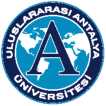                                                                                                                           T.C.ULUSLARARASI ANTALYA ÜNİVERSİTESİSAĞLIK KÜLTÜR VE SPOR MÜDÜRLÜĞÜ                                                                           FAALİYET PLANI GERÇEKLEŞTİRME FORMUNOFAALİYET TÜRÜ                          KONUSU / İÇERİĞİ       TARİHİGERÇEKLEŞTİMİ GERÇEKLEŞMEME NEDENİ1234567